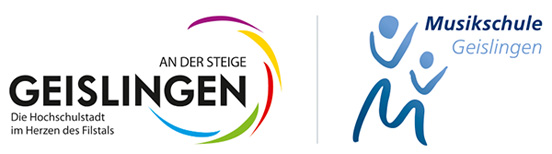 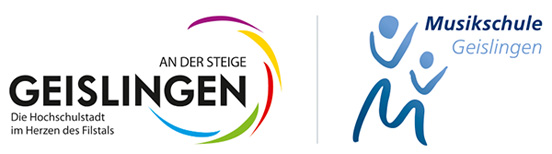 PressemitteilungGitarren-und Blockflöten-Unterricht der Musikschule Geislingenin LonseeGitarre, Querflöte, Blockflöte oder Klavier direkt in der Gemeinde Lonsee lernen? Kann man über die Musikschule!Lonsee ist Mitglied im Musikschul-Verbund, es gelten die günstigeren Preise für Anschlussgemeinden.Bei entsprechender Nachfrage können auch andere Fächer vor Ort angeboten werden.Die gängigen Pandemie-Regeln werden umgesetzt. In Ausnahme-Situationen wurde und wird auch Online-Unterricht für Einzel- und Kleingruppen-Unterricht angeboten.Haben Sie Interesse? Wir beraten Sie gerne.Melden Sie sich direkt bei der Musikschule Geislingen unter 07331-24278.Weitere Informationen und das Anmeldeformular finden Sie auch auf der Homepage der Musikschule: www.musikschule-geislingen.de